Hopedale Cultural Council Student Art Exhibition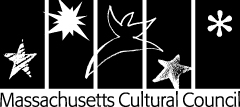 All resident students of the Blackstone Valley Region, aged 3 through 18 years of age on December 31, 2017, are invited to participate in a Student Art Exhibition. This exhibition will be held at the Hopedale Community House, Hopedale, on Saturday, December 2nd from 2pm-7pm. This exhibition will coincide with the lighting of Christmas tree and the Winter Stroll.There will be five divisions for entrants art work:Entry forms may be obtained from the Hopedale Town Hall, Hopedale Bancroft Library, Hopedale Community House, Hopedale Post Office and from Jean Hill. Entry Forms must be returned to Bancroft Memorial Library, Attn: Jean Hill, 50 Hopedale St, Hopedale, MA 01747 together with a registration fee of $2.00 per art work by Friday Nov 24, 2017. Please note that there is a limit of TWO PIECES of artwork. If you have questions, please contact Jean Hill tel. 508 478 6667 or email jeanhill0814@gmail.com.Classification of art that can be submitted:Oil • Acrylic • Watercolor • Pencil drawing • Ink drawing • Pastel Crayon • Sculpture • Charcoal • Printmaking • Graphic design • Fiber arts and textile design • PhotographyRulesAll entries submitted must be originalALL MUST BE FRAMED AND WIRED READY FOR HANGINGAll entries must have a titleNo more than TWO pieces of artwork per studentSizeNo entry may be larger than 24 inches by 36 inches.No entry may weigh more than 20 lbs.Drop-off instructions:Drop-off at Hopedale Community House, Friday, December 1st, from 3:00 - 6:00pmMake sure your work has a title and the portion of entry form is attached on the back of artworkAll work will be available for pick-up after the close of the exhibitionThe Arts Council and the Community House are not responsible for any work not picked up at the close of the Exhibition Judging criteria:The criteria below are provided as a guide to the things the judges will be looking for and are not definitive. Not all criteria may be suitable to all classifications. The Cultural Council, artists and or instructors will judge works.·•	Imaginative content ............................... StyleObservation  ....................................... OriginalityAwards will be announced on Friday December 2nd, following tree lighting.Group IAges 3-5Group IIAges 6 -8Group IIIAges 9 - 12Group IVAges 13-15Group VAges 16 - 18